 Civil Engineer I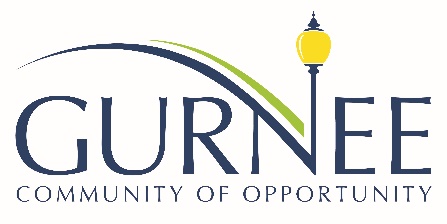 Village of Gurnee Community Development DepartmentGurnee, IL (pop. 31,295) is located in Lake County, IL equidistant between Chicago and Milwaukee.  The Village of Gurnee seeks candidates for the position of Civil Engineer I.  This is an entry level, professional position.  General Position ResponsibilitiesThis position is responsible for the plan review of public and private projects and initiation, design, and supervision of construction of public improvements. Assists the Assistant Village Engineer in preparing plans and cost estimates for roadway, storm sewer, sanitary sewer, water main, and other projects as necessary; provide construction management, inspection and field measurement/quantity take-off of on-going projects including the documentation and preparation of reports; assists in updating databases and GIS systems regarding public improvements.Reviews concept plans, plats and construction drawings submitted by developers for compliance with standards and codes; reviews work in progress and upon completion to ensure compliance with plans.Assists in the design of roadways for alignments, profiles, drainage structures, street lights, curb and gutters, detention basins, storm water management features, soil and erosion controls and parkway restoration work.Works with consultants to perform drainage and traffic studies in order to determine corrective courses of action necessary to solve drainage and traffic problems.Sets up level and transit surveying instruments; act as rodman and chainman; stake out construction locations and grades for roadway projects and related building permits.Designs and drafts moderate engineering projects using CAD and other civil engineering related programs.Reviews and updates sanitary and storm sewer, water main, street light, traffic signal and equipment atlases to conform to “As-Built” conditions.General Minimum RequirementsValid drivers’ license.Completion of a Bachelors degree from an accredited college or university in civil engineering or related curriculum.At least 1 year experience performing comparable municipal civil engineering work.State of Illinois Engineer Intern License is desirable but not required.The qualifications listed above are guidelines.  Other combinations of education and experience, such as internship or private consulting experience, which could provide the necessary knowledge, skills, and abilities to perform this job, may be considered.Annual base starting salary $69,543 / DOQ; full time position plus full benefits.  Interested and qualified candidates should complete the Application for Employment obtained online at www.gurnee.il.us/jobs (download pdf). Submit a cover letter, detailed resume along with the Application to Human Resources, chrisn@village.gurnee.il.us, Subject:  Civil Engineer I.  Interested candidates are highly encouraged to apply by January 20, 2021; position will remain open until filled. Offer of employment contingent on background and post offer medical, including drug screen.